1.13	рассмотреть определение полос частот для будущего развития Международной подвижной электросвязи (IMT), включая возможные дополнительные распределения подвижной службе на первичной основе, в соответствии с Резолюцией 238 (ВКР-15);Часть 2 – Полоса частот 31,8−33,4 ГГцБазовая информацияПроект текста ПСК, разработанный для пункта 1.13 повестки дня, представлен в виде последовательно организованной структуры, чтобы способствовать упрощению обсуждений и ограничению числа возможных вариантов в предложениях.Каждая из 12 кандидатных полос для определения частот отмечена своей буквой: A (24,25−27,5 ГГц), B (31,8−33,4 ГГц), C (37−40,5 ГГц), D (40,5−42,5 ГГц), E (42,5−43,5 ГГц), F (45,5−47 ГГц), G (47−47,2 ГГц), H (47,2−50,2 ГГц), I (50,4−52,6 ГГц), J (66−71 ГГц), K (71−76 ГГц) и L (81−86 ГГц).В отношении полосы частот В (31,8–33,4 ГГц) в настоящее время имеется лишь предложение не вносить никаких изменений в связи с несовместимостью IMT с другими первичными службами, которым распределена данная полоса.СТАТЬЯ 5Распределение частотРаздел IV  –  Таблица распределения частот
(См. п. 2.1)NOC	IAP/11A13A2/129,9–34,2 ГГцОснования: Как показали исследования, определение частот для IMT несовместимо с другими распределенными на первичной основе службами в данной полосе частот, в частности с радионавигационной службой.______________Всемирная конференция радиосвязи (ВКР-19)
Шарм-эль-Шейх, Египет, 28 октября – 22 ноября 2019 года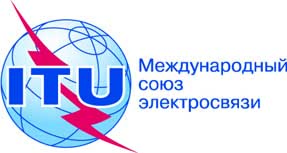 ПЛЕНАРНОЕ ЗАСЕДАНИЕДополнительный документ 2
к Документу 11(Add.13)-R13 сентября 2019 годаОригинал:	английский/
испанскийГосударства – члены Межамериканской комиссии по электросвязи (СИТЕЛ)Государства – члены Межамериканской комиссии по электросвязи (СИТЕЛ)ПРЕДЛОЖЕНИЯ ДЛЯ РАБОТЫ КОНФЕРЕНЦИИПРЕДЛОЖЕНИЯ ДЛЯ РАБОТЫ КОНФЕРЕНЦИИПункт 1.13 повестки дняПункт 1.13 повестки дняРаспределение по службамРаспределение по службамРаспределение по службамРайон 1Район 2Район 329,9–30ФИКСИРОВАННАЯ СПУТНИКОВАЯ (Земля-космос)  5.484A  5.484В  5.516В  5.527А  5.539ПОДВИЖНАЯ СПУТНИКОВАЯ (Земля-космос) Спутниковая служба исследования Земли (Земля-космос)  5.541  5.5435.525  5.526  5.527  5.538  5.540  5.542 ФИКСИРОВАННАЯ СПУТНИКОВАЯ (Земля-космос)  5.484A  5.484В  5.516В  5.527А  5.539ПОДВИЖНАЯ СПУТНИКОВАЯ (Земля-космос) Спутниковая служба исследования Земли (Земля-космос)  5.541  5.5435.525  5.526  5.527  5.538  5.540  5.542 30–31ФИКСИРОВАННАЯ СПУТНИКОВАЯ (Земля-космос)  5.338AПОДВИЖНАЯ СПУТНИКОВАЯ (Земля-космос) Спутниковая служба стандартных частот и сигналов времени (космос-Земля) 5.542ФИКСИРОВАННАЯ СПУТНИКОВАЯ (Земля-космос)  5.338AПОДВИЖНАЯ СПУТНИКОВАЯ (Земля-космос) Спутниковая служба стандартных частот и сигналов времени (космос-Земля) 5.54231–31,3ФИКСИРОВАННАЯ  5.338A  5.543AПОДВИЖНАЯ Спутниковая служба стандартных частот и сигналов времени (космос-Земля) Служба космических исследований  5.544  5.5455.149ФИКСИРОВАННАЯ  5.338A  5.543AПОДВИЖНАЯ Спутниковая служба стандартных частот и сигналов времени (космос-Земля) Служба космических исследований  5.544  5.5455.14931,3–31,5СПУТНИКОВАЯ СЛУЖБА ИССЛЕДОВАНИЯ ЗЕМЛИ (пассивная) РАДИОАСТРОНОМИЧЕСКАЯ СЛУЖБА КОСМИЧЕСКИХ ИССЛЕДОВАНИЙ (пассивная) 5.340СПУТНИКОВАЯ СЛУЖБА ИССЛЕДОВАНИЯ ЗЕМЛИ (пассивная) РАДИОАСТРОНОМИЧЕСКАЯ СЛУЖБА КОСМИЧЕСКИХ ИССЛЕДОВАНИЙ (пассивная) 5.34031,5–31,8 СПУТНИКОВАЯ СЛУЖБА 
ИССЛЕДОВАНИЯ ЗЕМЛИ (пассивная) РАДИОАСТРОHОМИЧЕСКАЯ СЛУЖБА КОСМИЧЕСКИХ ИССЛЕДОВАНИЙ (пассивная) Фиксированная Подвижная, за исключением 
воздушной подвижной 31,5–31,8 СПУТНИКОВАЯ СЛУЖБА 
ИССЛЕДОВАНИЯ ЗЕМЛИ (пассивная) РАДИОАСТРОНОМИЧЕСКАЯ СЛУЖБА КОСМИЧЕСКИХ ИССЛЕДОВАНИЙ (пассивная) 31,5–31,8 СПУТНИКОВАЯ СЛУЖБА 
ИССЛЕДОВАНИЯ ЗЕМЛИ (пассивная) РАДИОАСТРОНОМИЧЕСКАЯ СЛУЖБА КОСМИЧЕСКИХ 
ИССЛЕДОВАНИЙ (пассивная) Фиксированная Подвижная, за исключением 
воздушной подвижной 5.149  5.5465.3405.14931,8–32ФИКСИРОВАННАЯ  5.547AРАДИОНАВИГАЦИОННАЯ СЛУЖБА КОСМИЧЕСКИХ ИССЛЕДОВАНИЙ (дальний космос) 
(космос-Земля) 5.547  5.547B  5.548ФИКСИРОВАННАЯ  5.547AРАДИОНАВИГАЦИОННАЯ СЛУЖБА КОСМИЧЕСКИХ ИССЛЕДОВАНИЙ (дальний космос) 
(космос-Земля) 5.547  5.547B  5.54832–32,3ФИКСИРОВАННАЯ  5.547AРАДИОНАВИГАЦИОННАЯ СЛУЖБА КОСМИЧЕСКИХ ИССЛЕДОВАНИЙ (дальний космос) 
(космос-Земля) 5.547  5.547C  5.548ФИКСИРОВАННАЯ  5.547AРАДИОНАВИГАЦИОННАЯ СЛУЖБА КОСМИЧЕСКИХ ИССЛЕДОВАНИЙ (дальний космос) 
(космос-Земля) 5.547  5.547C  5.54832,3–33ФИКСИРОВАННАЯ  5.547AМЕЖСПУТНИКОВАЯ РАДИОНАВИГАЦИОННАЯ 5.547  5.547D  5.548ФИКСИРОВАННАЯ  5.547AМЕЖСПУТНИКОВАЯ РАДИОНАВИГАЦИОННАЯ 5.547  5.547D  5.54833–33,4ФИКСИРОВАННАЯ  5.547AРАДИОНАВИГАЦИОННАЯ5.547  5.547EФИКСИРОВАННАЯ  5.547AРАДИОНАВИГАЦИОННАЯ5.547  5.547E33,4–34,2РАДИОЛОКАЦИОННАЯ 5.549РАДИОЛОКАЦИОННАЯ 5.549